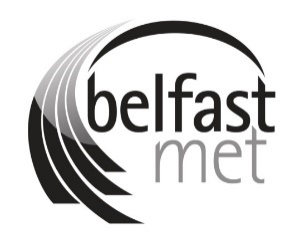 Belfast Metropolitan CollegeEQUALITY SCREENING FORMBackgroundUnder Section 75 of the Northern Ireland Act 1998, the Further Education Sector is required to have due regard to the need to promote equality of opportunity:between persons of different religious belief, political opinion, racial group, age, marital status or sexual orientation;between men and women generally.between persons with a disability and persons without; and,between persons with dependants and persons without.Without prejudice to the obligations set out above, the FE Sector is also required to have regard to the desirability of promoting good relations between persons of different religious belief, political opinion, or racial group.Belfast Metropolitan College’s (Belfast Met) 2nd Generation Equality Scheme was approved by the Equality Commission in January 2012. The College is committed to equality screening all policy decisions.Equality ScreeningThe College uses the tools of screening and equality impact assessment to assess the likely impact of a policy on the promotion of equality of opportunity and good relations.The screening procedure should lead to one of three conclusions:The policy being screened does not have a significant impact on equality of opportunity and therefore does not require an Equality Impact Assessment (EQIA)The policy being screened has a minor impact which can be mitigated and does not require an Equality Impact Assessment (EQIA).The policy being screened has (or is likely to have) a significant impact on equality of opportunity and will require an EQIA.Mitigation – Where an assessment (screening in this case) reveals that a particular policy has an adverse impact (or is likely to have an adverse impact) on equality of opportunity and good relations, the College must consider ways of delivering the policy outcomes which have a less adverse effect on the relevant Section 75 categories including looking at alternative policies.Policy Title:						Equality Screening Date:				Screening Outcome (to be inserted 	after the completion of this form):		Date signed off by the Policy Holder:		Date submitted to Corporate Development after screening:	1.0	Information about the policy (Scoping Stage)The first stage of the screening process involves scoping the policy under consideration.  The purpose of policy scoping is to help prepare the background and context and set out the aims and objectives for the policy, being screened.  At this stage, scoping the policy will help identify potential constraints as well as opportunities and will help the policy maker work through the screening process on a step-by-step basis.Aim and Description of the policy Is this an existing, revised or a new policy?Who owns and who implements the policy? Are there any Section 75 categories which might be expected to benefit from the intended policy?Religious Belief				Political Opinion				Racial Group				Age						Marital Status				Sexual Orientation			Men and Women generally		Disability (with or without)		Dependants (with or without)		If so, explain how each of these groups selected above will benefit:-1.1 Implementation factorsa) What are the factors that would detract from the achievement of the aims of the Policy (add; remove from the list; or tick as appropriate from the list below)?Financial					Legislation				Communication				Staff Development			Consistent approach			Other – please specify below:  1.2	Main stakeholders affectedWho are the internal and external stakeholders (actual or potential) that the policy will impact upon and who need to be consulted with as part of the equality consultation (tick relevant options below)?Governing Body:						Managers/staff:						Trade Unions:							Students/service users:				Members of the public:					Third Party Stakeholders:				 Other, please specify below: Detail below any consultation that has taken place with stakeholders:1.3	Other College policies that relate to this policyPlease outline all local College Policies and documents which relate to this policy: Please state all Sector Policies and documents which relate to this policy: -1.4	Available evidence Evidence to help inform the screening process may take many forms. Colleges should ensure that their screening decision is informed by relevant data. This can be obtained from MIS (quantitative data) or evidential/qualitative data (surveys, reports, conversations etc). The Commission has produced a guide to signpost to S75 data.What evidence/information (both qualitative and quantitative) have you gathered to inform this policy? Staff Data:-Religious Belief Enter available evidence below: Political Opinion Enter available evidence below: Racial Group Enter available evidence below: Age Enter available evidence below: Marital Status Enter available evidence below: Sexual Orientation Enter available evidence below: Men and Women generally Enter available evidence below: For people with or without a disability Enter available evidence below: For people with or without dependants Enter available evidence below: Student DataStudent Equality Data1.5	Needs, experiences, and prioritiesTaking into account the information referred to above, what are the different needs, experiences and priorities of each of the section 75 categories outlined below, in relation to this policy/policy decision?  Tip - considerations may include access to courses (e.g., those with caring responsibility – action could be timetabling courses at different times, provision of crèche facilities, distance learning, use of Blackboard and technology); Some faith groups need prayer time which may fall during a lesson – Action to promote equality is to ensue Attendance policy incorporates permission for approved absences for students.Religious BeliefDetail Needs, Experiences, and priorities to be considered Detail actions to promote Equality for this category below: -Political OpinionDetail Needs, Experiences, and priorities to be considered Detail actions to promote Equality for this category below: -Racial GroupDetail Needs, Experiences, and priorities to be considered Detail actions to promote Equality for this category below: -AgeDetail Needs, Experiences, and priorities to be considered Detail actions to promote Equality for this category below: -Marital StatusDetail Needs, Experiences, and priorities to be considered Detail actions to promote Equality for this category below: -Sexual OrientationDetail Needs, Experiences, and priorities to be considered Detail actions to promote Equality for this category below: -Men and Women generallyDetail Needs, Experiences, and priorities to be considered Detail actions to promote Equality for this category below: -For people with or without a disabilityDetail Needs, Experiences, and priorities to be considered Detail actions to promote Equality for this category below: -For people with or without dependantsDetail Needs, Experiences, and priorities to be considered Detail actions to promote Equality for this category below: -Part 2 Introduction In making a decision as to whether or not there is a need to carry out an equality impact assessment, the public authority should consider its answers to the questions 1-4 which are given on pages 66-68 of this Guide.If the public authority’s conclusion is none in respect of all of the Section 75 equality of opportunity and/or good relations categories, then the public authority may decide to screen the policy out.  If a policy is ‘screened out’ as having no relevance to equality of opportunity or good relations, a public authority should give details of the reasons for the decision taken. If the public authority’s conclusion is major in respect of one or more of the Section 75 equality of opportunity and/or good relations categories, then consideration should be given to subjecting the policy to the equality impact assessment procedure. If the public authority’s conclusion is minor in respect of one or more of the Section 75 equality categories and/or good relations categories, then consideration should still be given to proceeding with an equality impact assessment, or to:measures to mitigate the adverse impact; orthe introduction of an alternative policy to better promote equality of opportunity and/or good relations.In favour of a ‘major’ impactThe policy is significant in terms of its strategic importance;Potential  equality impacts are unknown, because, for example, there is insufficient data upon which to make an assessment  or because they are complex, and it would be appropriate to conduct an equality impact assessment in order to better assess them;Potential equality and/or good relations impacts are likely to be adverse or are likely to be experienced disproportionately by groups of people including those who are marginalised or disadvantaged;Further assessment offers a valuable way to examine the evidence and develop recommendations in respect of a policy about which there are concerns amongst affected individuals and representative groups, for example in respect of multiple identities;The policy is likely to be challenged by way of judicial review;The policy is significant in terms of expenditure.In favour of ‘minor’ impactThe policy is not unlawfully discriminatory and any residual potential impacts on people are judged to be negligible;The policy, or certain proposals within it, are potentially unlawfully discriminatory, but this possibility can readily and easily be eliminated by making appropriate changes to the policy or by adopting appropriate mitigating measures;Any asymmetrical equality impacts caused by the policy are intentional because they are specifically designed to promote equality of opportunity for particular groups of disadvantaged people;By amending the policy there are better opportunities to better promote equality of opportunity and/or good relations.In favour of noneThe policy has no relevance to equality of opportunity or good relations.The policy is purely technical in nature and will have no bearing in terms of its likely impact on equality of opportunity or good relations for people within the equality and good relations categories.	Taking into account the evidence presented above, consider and comment on the likely impact on equality of opportunity and good relations for those affected by this policy, in any way, for each of the equality and good relations categories, by applying the screening questions given overleaf and indicate the level of impact on the group i.e. minor, major or none.2.0	Screening questions 1	What is the likely impact on equality of opportunity for those affected by this policy, for each of the Section 75 equality categories? (major/ minor/ none)Religious BeliefIdentify the level of impact on this category	Provide details of the impact on this category	Political OpinionIdentify the level of impact on this category	Provide details of the impact on this category	Racial GroupIdentify the level of impact on this category	Provide details of the impact on this category	AgeIdentify the level of impact on this category	Provide details of the impact on this category	Marital StatusIdentify the level of impact on this category	Provide details of the impact on this category	Sexual OrientationIdentify the level of impact on this category	Provide details of the impact on this category	Men and Women generallyIdentify the level of impact on this category	Provide details of the impact on this category	With or without a disabilityIdentify the level of impact on this category	Provide details of the impact on this category	With or without dependantsIdentify the level of impact on this category	Provide details of the impact on this category	2	Are there opportunities to better promote equality of opportunity for people within the Section 75 equalities categories below?Religious Belief			Yes		No	If you have answered Yes above please provide details in the section below:-Political Opinion			Yes		No	If you have answered Yes above please provide details in the section below:-Racial Group				Yes		No	If you have answered Yes above please provide details in the section below:-Age					Yes		No	If you have answered Yes above please provide details in the section below:-Marital Status			Yes		No	If you have answered Yes above please provide details in the section below:-Sexual Orientation			Yes		No	If you have answered Yes above please provide details in the section below:-Men and Women generally	Yes		No	If you have answered Yes above please provide details in the section below:-With or without a disability	Yes		No	If you have answered Yes above please provide details in the section below:-With or without dependants	Yes		No	If you have answered Yes above please provide details in the section below:-3	To what extent is the policy likely to impact on good relations between people of different religious belief, political opinion, or racial group? minor/major/noneReligious BeliefIdentify the level of impact on this category	Provide details of the impact on this category	Political OpinionIdentify the level of impact on this category	Provide details of the impact on this category	Racial GroupIdentify the level of impact on this category	Provide details of the impact on this category	4	Are there opportunities to better promote good relations between people of different religious belief, political opinion, or racial group?Religious Belief			Yes		No	If you have answered Yes above please provide details in the section below:-If you have answered No above please provide reasons in this section:-Political Opinion			Yes		No	If you have answered Yes above please provide details in the section below:-If you have answered No above please provide reasons in this section:-Racial Group				Yes		No	If you have answered Yes above please provide details in the section below:-If you have answered No above please provide reasons in this section:-Additional considerationsMultiple identityGenerally speaking, people can fall into more than one Section 75 category.  Taking this into consideration, are there any potential impacts of the policy/decision on people with multiple identities?  (For example; disabled minority ethnic people; disabled women; young Protestant men; and young lesbians, gay and bisexual people). Provide details of data on the impact of the policy on people with multiple identities.  Specify relevant Section 75 categories concerned in the section below.Part 33.0	Screening decisionSelect below the outcome of the equality screening exerciseOption 1 (no impact) tick If the decision is not to conduct an equality impact assessment and mitigation is not necessary, please provide details of the reasons in the text box below: -If Option 1 is identified proceed to Part 4 of the form.Option 2 (minor impact) tick The decision is not to conduct an equality impact assessment, but the policy should be mitigated, or an alternative policy be introduced. Detail the reasons for this assessment in the text box below: -If Option 2 is identified proceed to 3.1 Mitigation (minor impact and/or alternative policy).Option 3 (major impact) tick If the decision is to subject the policy to an equality impact assessment, please provide details of the reasons.If Option 3 is identified proceed to 3.2 EQIA - Timetabling and prioritising3.1	Mitigation (minor impact)When the college concludes that the likely impact is ‘minor’ and an equality impact assessment is not to be conducted, the college may consider mitigation to lessen the severity of any negative equality impact, or the introduction of an alternative policy to better promote equality of opportunity or good relations.Can the policy/decision be amended or changed, or an alternative policy introduced to better promote equality of opportunity and/or good relations? If yes, give the reasons to support your decision, together with the proposed changes/amendments or alternative policy.3.2	EQIA - Timetabling and prioritisingAn EQIA is a mechanism, where existing and proposed policies are assessed to determine whether they have an adverse impact on equality of opportunity for the relevant Section 75 categories EQIA’s require the analysis of both quantitative and qualitative data.Factors to be considered in timetabling and prioritising policies for equality impact assessment.If the policy has been ‘screened in’ for equality impact assessment, then please answer the following questions to determine its priority for timetabling the equality impact assessment.On a scale of 1-3, with 1 being the lowest priority and 3 being the highest, assess the policy in terms of its priority for equality impact assessment.Priority criterion	Rating (1-3)Effect on equality of opportunity and good relations	Social need	Effect on people’s daily lives	Relevance to a public authority’s functions	Total Rating Score	Note: The Total Rating Score should be used to prioritise the policy in rank order with other policies screened in for equality impact assessment.  This list of priorities will assist the public authority in timetabling. Details of the Public Authority’s Equality Impact Assessment Timetable should be included in the quarterly Screening Report.Is the policy affected by timetables established by other relevant public authorities?  	Yes		No		If you answer yes above, please provide details in the text box below: -Part 44.1	MonitoringEquality monitoring is a legal obligation under our Equality Scheme. Equality monitoring is more than data collection, it is also about analysing information that is relevant to, and necessary for, promoting equality of opportunity and good relations. Monitoring is an ongoing process, the objective of which is to highlight possible inequalities and why these might be occurring. Monitoring will allow the college to demonstrate that its services are accessible to all sections in the community and how it has adapted services to better meet the needs of specific users and community groups thereby widening participation.More detailed guidance can be provided by the Equality and Good Relations Officer 90265456 equalityservices@belfastmet.ac.uk or through the Equality Commissions’ Monitoring Guidance.  The College should consider the guidance contained in the Commission’s Monitoring Guidance for Use by Public Authorities (July 2007). The Commission recommends that where the policy has been amended or an alternative policy introduced, the public authority should monitor more broadly than for adverse impact (See Benefits, P.9-10, paras 2.13 – 2.20 of the Monitoring Guidance).Effective monitoring will help the college identify any future adverse impact arising from the policy which may lead the college to conduct an equality impact assessment, as well as help with future planning and policy development.As part of the monitoring qualitative and quantative data may be used.Please state monitoring proposals in the section below: -What will be monitored?	What is the timescale?	Who will monitor the impact?	Part 5  Signing off of Screening form for the policy.A copy of the Screening Template, for each policy screened should be ‘signed off’ and approved by a senior manager responsible for the policy, made easily accessible on the College website as soon as possible following completion and made available to anyone who requests a copy. Signed:					Date: Signed:		Date: 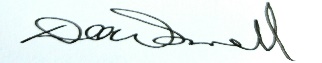 Signed:		Date:	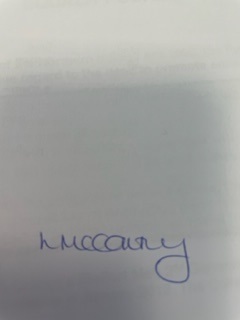 Category Percentage Totals Buddhist 0.1% Christian 1.4% Church of Ireland 1.2% Methodist 1.0% None 5.0% Other 0.2% Presbyterian 1.7% Roman Catholic 45.6% Protestant 43.7% Grand Total 100.0% POLITICAL  OPINION  Unionist   11.5% Nationalist  13.2% No Political Party   0.0% Do not wish to answer   34.9% Other   34.7% no response  5.7% 100.0% RACIAL  GROUP  White  97.8% Black African  0.0% Black Caribbean   0.0% Chinese  0.0% Irish Traveller  0.0% Indian   0.1% Pakistani  0.0% Bangladeshi  0.0% Mixed Ethnic  0.4% Other  0.5% no response  1.2% 100.0% AGE  16-25 years  1.2% 26-35 years  16.7% 36-45 years  24.5% 46-55 years  28.7% 56-65 years  24.9% 66 plus  3.9% 100.0% MARITAL STATUS  married/civil partnership  65.8% divorced  4.0% separated  1.3% single  25.5% widowed  0.6% other  2.5% no response  0.4% 100.0% SEXUAL ORIENTATION  Heterosexual   73.8% Gay or Lesbian  1.0% Bisexual   0.4% Do not wish to answer   18.8% Unknown   6.0% 100.0% GENDER  Male  41.0% Female  59.0% 100.0% DISABILITY  With disability  3.9% No disability  96.1% unknown  0.0% 100.0% DEPENDANTS  No caring responsibilities   15.7% Care for children   23.6% Care for other relative   1.7% Other  4.0% Not known   55.0% 100.0% METRICBELFAST MET FIGURESSexRegarding the breakdown of Belfast Met learners, 48.6% (4,558) are female and 51.1% (4,791) are male. In total, 0.3% (28) students indicated their gender as ‘Not Stated’.AgeThe student population of Belfast Met is predominantly represented by those at what is defined as the younger working ages (people aged 16 to 39 years) (86.8%, 8,915).A much smaller proportion of the Belfast Met student population make up the other age demographics.Of the 8,915 students aged 16-39, almost half are aged 16-19 years old (3,998).Disability921 Belfast Met learners have a declared disability, accounting for 9% of all students.EthnicityIn total, 92.3% of learners state their ethnic origin as ‘White’. The remaining 7.7% of learners indicate that they are from a minority ethnic group, with the largest single group within this category identifying as ‘Black African’ (2.3%).Marital StatusThe vast majority of Belfast Met learners are single (83.7%).Persons with dependants1,000 students have indicated that they have responsibility for one or more dependent children, this is 9.7% of the total number of students.108 students have indicated that they have responsibility for one or more dependant adults. This is 1.1% of the total number of students.485 learners have indicated during the application/enrolment process that they have dependants, but there is no caring responsibility. This is 4.7% of the total number of students.158 students have indicated they have responsibility for one or more persons with a disability. This is 1.5% of all students.Sexual Orientation7.6% of students in identify as Lesbian, Gay or Bisexual (LGB).Religious BackgroundThe proportion of students reporting ‘Catholic or brought up Catholic’ was 38.3% while 39.4% belonged to or were brought up in ‘Protestant, Other Christian, or Christian related denominations’.The percentage of students reporting that they were brought up in ‘Other Religions’ or ‘None/Not Stated’ is 1.8% and 20.5% respectively.Political OpinionNot reported on.